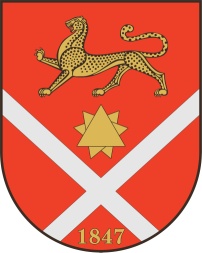 Заключениена  отчет об исполнении бюджетаБесланского городского поселения Правобережного района РСО-Аланияза 1 полугодие 2017 годаЗаключение на  отчет об исполнении бюджета Бесланского городского поселения Правобережного района РСО-Алания за 1 полугодие 2017 год (далее – заключение) подготовлено в соответствии с нормами Бюджетного кодекса Российской Федерации,  Положением о Контрольно-счётной палате муниципального образования Бесланского городского поселения Правобережного района РСО-Алания, на основании данных отчётов, представленных отделом финансов, бухгалтерского учета и отчетности  АМС Бесланского городского  поселения за 1 полугодие 2017 года.          Предложенный на утверждение отчет об исполнении бюджета Бесланского городского  поселения за 1 полугодие 2017 года соответствует по форме утвержденному бюджету  Бесланского городского поселения.	При проведении проверки использовалась бухгалтерская отчетность отдела финансов, бухгалтерского учета и отчетности  АМС Бесланского городского поселения, представленные по запросу Контрольно-счётной палаты.Общие положения         Отчет об исполнении бюджета Бесланского городского поселения за 1 полугодие 2017 год представлен  Администрацией Бесланского городского поселения в Контрольно-счётную палату своевременно и отвечает требованиям бюджетного законодательства.  Бюджетный процесс в Бесланском городском поселении осуществляется в соответствии с Бюджетным кодексом Российской Федерации.В соответствии с бюджетным законодательством  бюджет Бесланского городского поселения был принят решением Собрания представителей Бесланского городского поселения " №210 от 28.12.2016г "О бюджете Бесланского городского поселения на 2017год " и утвержден по доходам в сумме  72 804,0 тыс. рублей и по расходам в сумме 72 804,0 тыс. рублей. Дефицит/ профицит - 0 руб.В ходе исполнения бюджета Бесланского городского поселения за I полугодие  2017 года в решение о бюджете вносились изменения. В частности в доходную  часть внесены изменения путем увеличения на 2020тыс.руб. за счет межбюджетных трансфертов, передаваемых бюджетом для компенсации дополнительных расходов, возникших в результате решений, принятых органами власти другого уровня. В расходной  части запланировано уменьшение расходов на общегосударственные вопросы в размере 286,1тыс руб., (в частности уменьшение расходов  на обеспечение проведения выборов и референдумов на 150 тыс.руб.;  и уменьшение резервного фонда главы на 136,1 тыс.руб.); увеличение расходов  на ЖКХ 2150тыс. руб; на организацию работы по уничтожению очагов дикорастущей конопли путем применения гербицидов  выделено  20тыс. рублей;  В результате этих изменений доходная часть составила 74824тыс.руб. Размер дефицита/профицита бюджета поселения остался без изменений и составляет 0 рублей Исполнение  бюджета Бесланского городского поселения за 1 полугодие 2017 год характеризуется следующими показателями:        Бюджет Бесланского городского поселения за I полугодие 2017 года исполнен: доходы исполнены на 45,7 процента от утвержденного общего объема доходов бюджета поселения на 2017 год, расходы на 49,1 процента от утвержденного общего объема расходов бюджета поселения на 2017 год.Анализ исполнения доходной части  бюджета Бесланского городского поселения за I полугодие 2017 годаОсновные показатели исполнения бюджета поселения за I полугодие 2017 года по доходам представлены в таблице:Доходная часть бюджета Бесланского городского поселения за 1 полугодие  2017 года исполнена на 45,7 %  к годовому плану и составила 34263120,68 рублей. В структуре доходов превалируют собственные доходы, которые составили 78,3 % от общего объема поступлений за I полугодие 2017 года. Доходы в виде безвозмездных поступлений  составили 21,7 %За  Iполугодие  2017 года бюджет Бесланского городского поселения по собственным доходам выполнен на 44,5 %.Налоговых и неналоговых  доходов в бюджет поселения поступило 30035120,68   рублей. Основным  источником поступлений  является:- налог на доходы физических лиц  –11501240,94 рублей, что составило 38,2 % в общей сумме собственных доходов  и 46 % к плану. - налог на имущество - 10959817,99 рублей, что составило 42,9 % к плану и 36,4% в общей сумме собственных доходов.- земельный налог - 10626105,28 рублей, что составило 43,3 % к плану и 35,3% в общей сумме налоговых и неналоговых доходов.Безвозмездные поступления за I полугодие 2017 года исполнены в сумме 4228000,00рублей или 56,9% от годового плана. Дотации бюджетам  поселений на выравнивание уровня бюджетной обеспеченности составили 56,9 %  исполнения годового плана.        Анализ исполнения расходной части бюджетаБесланского городского  поселения за I полугодие 2017 года	Исполнение расходной части бюджета поселения за I полугодие 2017 года характеризуется следующими показателями:	      тыс.руб.	Расходная часть бюджета Бесланского городского поселения за I полугодие 2017 года  составила 36788297,75 рублей и исполнена на 49,1 % к  плану.            Основная доля расходов  бюджета поселения за I полугодие 2017 года приходится на жилищно-коммунальное хозяйство – 81,3% расходов и общегосударственные расходы – 12,6 %  от общего объема, исполненных за данный период.По разделу  «Общегосударственные вопросы» расходы составили  4639124,20 рублей и исполнены на 38,8% к плану.          По разделу «Жилищно-коммунальное хозяйство» расходы составили 29941548,65рублей или исполнены на  81,3% к плану. Основные расходы по данному разделу произведены по следующим направлениям:субсидирование на благоустройство - 26161463,40 руб.расходы на уличное освещение - 3780085,25 руб.по разделу "Образование" - 52100руб.По разделу «Культура, кинематография» расходы составили 393156,00рублей. Плановые назначения по данному разделу исполнены на 30,4 % к годовому плану.По разделу "Социальная политика" было израсходовано 465582,64рублей, и исполнено 43,6% к годовому плануПо разделу «Физическая культура и спорт» расходы в I полугодии 2017 года составили 290803,00рублей. Плановые назначения по данному разделу исполнены на 29,4 % к годовому плану.Иные бюджетные ассигнования были направлены на содержание средств массовой информации в размере 1000983,26рублей, и исполнены на 66,7%. Безвозмездные, безвозвратные перечисления производились в качестве субсидий на содержание редакции "Вестник Беслана"Финансирование всех расходов бюджета поселения производилось на основе сводной бюджетной росписи в пределах объема бюджетных ассигнований.В соответствии  со статьей 81 Бюджетного кодекса РФ,  Постановлением Администрации Бесланского городского  поселения №5 от 20.11.2008г утверждено Положение о порядке расходования средств резервного фонда Администрации Бесланского городского  поселения. Решением  о  бюджете  размер резервного фонда Бесланского городского поселения первоначально установлен в сумме 1300000,00 рублей. Расходование резервного фонда поселения в течение I полугодия 2017г. производились в следующих направлениях:- оказана финансовая помощь к общему и дополнительному образованию -52100 руб. - финансовая помощь ПМЦРКБ - 5000руб- пособия по социальной помощи - 76000руб.- финансовая помощь спортсменам - 20000руб.  финансовая помощь ко Дню Российской печати - 20000рублей.Выводы	Исполнение бюджета Бесланского городского поселения за I полугодие 2017 года осуществлялось в соответствии с решением Собрания представителей Бесланского городского поселения №210 от 28.12.2016г «О бюджете Бесланского городского  поселения на 2017 год."Отчет об исполнении  бюджета Бесланского городского поселения за I полугодие 2017 года  отражает достоверно  во всех существенных отношениях кассовое исполнение доходов, расходов бюджета поселения за период с 1 января 2017 года по 30 июня 2017 года  включительно.	Предложения          Представительному  органу  Бесланского городского  поселения принять решение «Об утверждении  отчёта об исполнении  бюджета Бесланского городского поселения за I полугодие 2017 года».ПредседательКонтрольно-счётной палатыБесланского городского поселения 			          С.И.ФидароваРЕСПУБЛИКÆ ЦÆГАТ ИРЫСТОН-АЛАНИ РАХИЗФАРСЫ РАЙОНЫ БЕСЛÆНЫ ГОРÆТЫ МУНИЦИПАЛОН ХАЙАДЫКОНТРОЛОН НЫМАЙÆН ПАЛАТÆ КОНТРОЛЬНО-СЧЕТНАЯ ПАЛАТАМУНИЦИПАЛЬНОГО ОБРАЗОВАНИЯ БЕСЛАНСКОГО ГОРОДСКОГО ПОСЕЛЕНИЯ ПРАВОБЕРЕЖНОГО РАЙОНА РЕСПУБЛИКИ СЕВЕРНАЯ ОСЕТИЯ-АЛАНИЯ___________________________________________________________________________________Наименование показателейПлан на 2017 годФакт за 1 полугодие 2017 г.Процентисполнения к годуДоходы74824000,0      34263120,68    45,7Расходы74824000,036788297,75          49,1Дефицит (-) / Профицит (+)0-2525177,07   -Остаток на 01.01.2017г3909400,05  1384222,98Наименование доходовПлан на 2017г План на 2017г Исполнено за1 полугодие 2017г.%исполнения%исполненияНаименование доходовПлан на 2017г План на 2017г Исполнено за1 полугодие 2017г.%исполнения%исполненияНаименование доходовПлан на 2017г План на 2017г Исполнено за1 полугодие 2017г.%исполнения%исполненияНаименование доходовПлан на 2017г План на 2017г Исполнено за1 полугодие 2017г.%исполнения%исполненияДОХОДЫ БЮДЖЕТА 74 824 000,00 74 824 000,00 34263120,6845,745,7Налоговые и неналоговые  доходы бюджета 6781000,006781000,0030035120,68   44,544,5Налог на доходы физических лиц25 000 000,0025 000 000,00   11501240,94   4646Налоги на совокупный доход (упрощенка)6 800 000,006 800 000,002958177,004141Налоги на совокупный доход6 500 000,006 500 000,002666756,0459,259,2Единый сельскохозяйственный налог300 000,00300 000,00291420,9697,197,1Налог на имущество25 500 000,0025 500 000,0010959817,9942,942,9Налог на имущество физических лиц, взимаемый по ставкам, применяемым к объектам налогообложения, расположенным в границах городских поселений1 000 000,001 000 000,00333712,7133,333,3Земельный налог24 500 000,0024 500 000,0010626105,2843,343,3Доходы от использования  имущества, находящегося  в государственной и муниципальной собственности6 100 000,006 100 000,004112812,0867,467,4Доходы от продажи  материальных и  нематериальных активов3 830 000,003 830 000,00390891,3910,210,2Штрафы, санкции, возмещение ущерба71 000,0071 000,000,0000Прочие неналоговые доходы80 000,0080 000,00112181,28140,2140,2Безвозмездные поступления7 423 000,007 423 000,004228000,0056,956,9Дотации бюджетам городских поселений на выравнивание бюджетной обеспеченности7 423 000,007 423 000,004228000,0056,956,9РасходыПлан на 2017 годИсполнено за I полугодие 2017 года% исполненияУдельный вес, %  13345Общегосударственные вопросы11950900,004639124,2038,812,6Национальная экономика20000,000,000Жилищно-коммунальное хозяйство57951000,0029941548,6551,681,3Образование52100,0052100,001000,1Культура, кинематография 1290000,00393156,0030,41,0Здравоохранение5000,005000,001000,01Социальная политика1066000,00465582,6443,61,2Физическая культура и спорт989000,00290803,0029,40,7Иные бюджетные ассигнования (средства массовой информации)1500000,001000983,2666,72,7ВСЕГО РАСХОДОВ74824000,0036788297,7549,1100,0